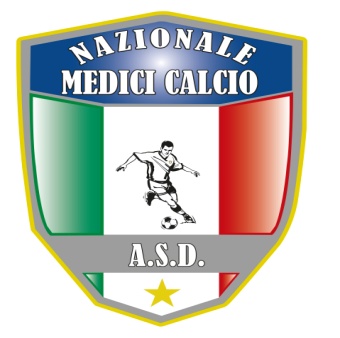 Al Comitato OrganizzatoreDICHIARAZIONE SOSTITUTIVA DI RESPONSABILITA’Il sottoscritto ______________________________________nato a ________________________________il___________________Residente in _________________________________________________________ C.I. N° ___________________ Rilasciata dal Comune di __________________________ il_____ _________ Tel._________________________________e-mail  __________________________@_________________In qualità di Presidente/Responsabile della squadra“_______________________________________________________”conferma, formalmente, la partecipazione alla XX edizione della COPPA    ITALIA MEDICI CALCIO ED.2023 – FINAL SIXDICHIARAdi essere a conoscenza della necessità di sottoscrivere una polizza individuale BASE-SPORT infortuni con l’AICS   allo scopo di poter partecipare allla manifestazioe di calcio ad 11 (undici) di cui sopra. Pur essendo il torneo amatoriale, le recenti normative in materia di certificazioni obbligatorie, impongono la certificazione agonistica, motivo per il quale gli stessi sottoscrittori si obbligano in tal senso.Il sottoscritto, inoltre, dichiara, assumendone tutta la responsabilità, che tutti i componenti iscritti a partecipare al torneo in oggetto  sono:appartenenti all’Albo dell’Ordine dei Medici e/o all’Albo degli Odontoiatri ad eccezione di DUE appartenenti alle altre classi di lauree MAGISTRALI CONSENTITE ED A  MAX DUE NON MEDICI (F.Q)che gli stessi hanno accettato il REGOLAMENTO con le relative clausole indicate;che gli atleti elencati nella “LISTA CALCIATORI E DIRIGENTI” sono  stati sottoposti alle certificazioni agonistiche che la legge impone, e che  le certificazioni stesse sono in possesso dello stesso (presidente o responsabile).di aver controllato e confermato la correttezza dei dati indicati – Lista Calciatori che parteciperanno al torneo.Si sottolinea che, qualora uno degli elementi sopra indicati non dovesse essere conforme a quanto specificato, ci sarà l’esclusione della squadra  dalla competizione sportiva.LISTA CALCIATORI E DIRIGENTICOGNOME e NOME                            Luogo e Data di nascita                  Codice Fiscale               Qualifica       F.Q.     DIR: Specificare accanto a dir se trattasi di  medico, allenatore, massaggiatore o  dirigenteBarrare con una X in corrispondenza degli eventuali fuoriquota.                                                                                                                             In fede Firma e Timbro(se in possesso )______________, lì___________________                                               ______________________________12345678910111213141516171819202122232425262728293031Dir 32Dir33Dir 34dir35dir